РЕШЕНИЕот _________ 2022 г.                 аал Доможаков      	                        № _____Об утверждении Перечня индикаторов риска нарушения обязательных требований по осуществлению муниципального жилищного контроля, ключевых показателей муниципального жилищного контроля  и их целевых значений, индикативных показателей муниципального жилищного контроля  на территории Доможаковского сельсовета Усть – Абаканского района Республики Хакасия                 В соответствии с пунктом 2 части 1 статьи 30 Федерального закона от 31 июля 2020 г № 248-ФЗ «О государственном контроле (надзоре) и муниципальном контроле в Российской Федерации»,          Совет депутатов Доможаковского сельсовета Усть-Абаканского района Республики ХакасияРЕШИЛ:Утвердить:1.1. Перечень индикаторов риска нарушения обязательных требований по осуществлению муниципального жилищного контроля на территории Доможаковского сельсовета Усть – Абаканского района Республики Хакасия  согласно приложению N 1 к настоящему решению;1.2. Ключевые показатели муниципального жилищного контроля и их целевые значения, индикативные показатели муниципального жилищного контроля на территории Доможаковского сельсовета Усть – Абаканского района Республики Хакасия согласно приложению N 2 к настоящему решению.Настоящее решение вступает в силу после его официального опубликования (обнародования) и распространяется на правоотношения, возникшие с 1 января 2022 года, за исключением пункта 1.2, вступающего в силу с 01.03.2022.Глава Доможаковского сельсовета 					М.В. Ощенкова Приложение N 1к решению Совета депутатовДоможаковского сельсовета от ________ 2022 г. N ____ Перечень индикаторов риска нарушения обязательных требований по осуществлению муниципального жилищного контроля  на территории Доможаковского сельсовета Усть – Абаканского района Республики Хакасия (далее - Перечень)Поступление в администрацию на территории Доможаковского сельсовета Усть – Абаканского района Республики Хакасия  (далее - контрольный орган),  обращений (заявлений) граждан и организаций, информации от органов государственной власти, органов местного самоуправления, из средств массовой информации, информации, содержащейся в государственных информационных системах, из информационно-телекоммуникационной сети "Интернет" о наличии в деятельности контролируемого лица возможного нарушения обязательных требований к:а) порядку осуществления перевода жилого помещения в нежилое помещение и нежилого помещения в жилое в многоквартирном доме и жилых домов;б) порядку осуществления перепланировки и (или) переустройства помещений в многоквартирном доме;в) предоставлению коммунальных услуг собственникам и пользователям помещений в многоквартирных домах и жилых домов;г) обеспечению доступности для инвалидов помещений в многоквартирных домах.Поступление в контрольный орган обращений (заявлений) граждан и организаций, информации от органов государственной власти, органов местного самоуправления, из средств массовой информации, информации, содержащейся в государственных информационных системах, из информационно-телекоммуникационной сети "Интернет" о фактах возможного нарушения обязательных требований, установленных частью 4 статьи 20 Жилищного кодекса Российской Федерации, за исключением обращений (заявлений), указанных в пункте 1 настоящего Перечня, и обращений, послуживших основанием для проведения внепланового контрольного мероприятия в соответствии с частью 12 статьи 66 Федерального закона от 31.07.2020 N 248-ФЗ "О государственном контроле (надзоре) и муниципальном контроле в Российской Федерации", в случае, если в течение года до поступления данного обращения, информации контролируемому лицу контрольным органом объявлялись предостережения о недопустимости нарушения аналогичных обязательных требований.Приложение N2к решению Совета депутатовДоможаковского сельсовета от ________ 2022 г. N ____ Ключевые показатели  в сфере муниципального жилищного контроля на территории муниципального образовании Доможаковский сельсовет и их целевые значения, индикативные показатели в сфере муниципального жилищного контроля на территории муниципального образования Доможаковский сельсоветОценка результативности и эффективности осуществления муниципального жилищного контроля осуществляется на основании статьи 30 Федерального закона от 31.07.2020 № 248-ФЗ «О государственном контроле (надзоре) и муниципальном контроле в Российской Федерации». Ключевые показатели вида контроля и их целевые значения, индикативные показатели для муниципального жилищного контроля утверждаются Советом депутатов Доможаковского сельсовета Усть-Абаканского района Республики Хакасия. Ключевые показатели в сфере муниципального жилищного контроля на территории Доможаковского сельсовета  и их целевые значения:  Индикативные показатели в сфере муниципального жилищного контроля  на территории Доможаковского сельсовета: количество обращений граждан и организаций о нарушении обязательных требований, поступивших в орган муниципального контроля; количество проведенных органом муниципального контроля внеплановых контрольных мероприятий; количество принятых органами прокуратуры решений о согласовании проведения органом муниципального контроля внепланового контрольного мероприятия; количество выявленных органом муниципального контроля нарушений обязательных требований; количество устраненных нарушений обязательных требований; количество поступивших возражений в отношении акта контрольного мероприятия; количество выданных органом муниципального контроля предписаний об устранении нарушений обязательных требований.Ключевые показателиЦелевые значения (%)Доля устраненных нарушений обязательных требований от числа выявленных нарушений обязательных требований70-80Доля обоснованных жалоб на действия (бездействие) контрольного органа и (или) его должностных лиц при проведении контрольных мероприятий от общего количества поступивших жалоб0Доля решений, принятых по результатам контрольных мероприятий, отмененных контрольным органом и (или) судом, от общего количества решений0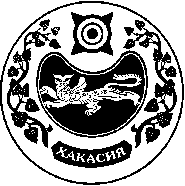 